系 列 书 推 荐FROSTHEART TRILOGY《冰冻之心》三部曲中文书名：《“冰冻之心”号》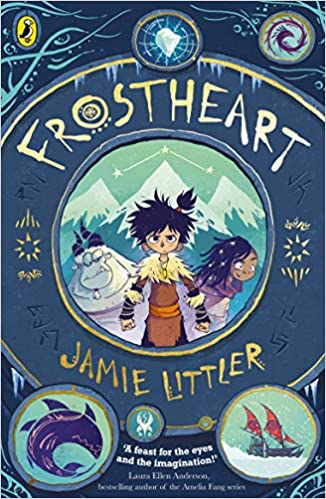 英文书名：Frostheart作    者：Jamie Littler出 版 社：Puffin代理公司：United Agents/ANA页    数：432 页出版时间：2019年10月代理地区：中国大陆、台湾审读资料：电子稿类    型：7-12岁儿童文学/奇幻小说版权已授：英国（Puffin），美国（Viking），德国（Oetinger）,西班牙（RBA），法国, 荷兰，俄罗斯，匈牙利内容简介：2020年度最畅销童书(平装)连续两个月被评为水石书店“月度童书”这个奇妙的冒险的故事充满了精彩的人物、惊心动魄的冒险、和无数的欢笑，是给喜欢《冰雪奇缘》、《驯龙高手》和《奈弗莫尔》的小读者们的完美作品！在一片冰雪覆盖的大地上，冰冷的苔原由怪物统治。只有织歌者掌握着控制这些邪恶巨人的力量。但是，几个世纪以来，织歌人一直被人们质疑着——人们怎么可能信任这些掌握着如此强大力量的人呢？自从艾什的父母在一次探路之旅中消失后，他就成了一个边缘人。作为一个初出茅庐的织歌者，艾什想尽力保护村民和身边的人。然而，他所在的村庄仍然将他视为一个潜在的威胁。艾什不知道该何去何从，他渴望在这个世界上找到属于自己的位置。于是，他和脾气暴躁的雪怪一起踏上了“冰雪之心”号——一艘用来探索遥远大陆的，像雪橇一样的船。在船上，艾什遇到了一个说话极快、很有气势的领航员；一个用假腿拉雪橇的海象船长；还有一个鼓励他磨练歌声的神秘旅行者。但是，艾什的织歌能力能够保护“冰雪之心”不受藏在冰下的怪物的攻击吗？或是他那未经训练的力量会让他新结识的朋友们处于危险之中？中文书名：《逃离极光城》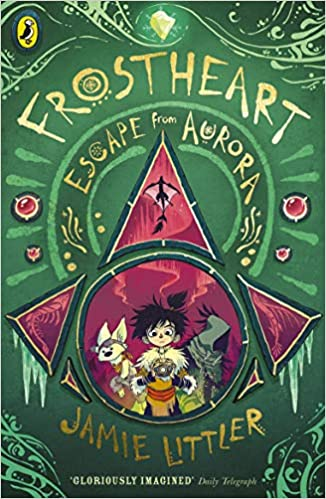 英文书名：ESCAPE FROM AURORA作    者：Jamie Littler出 版 社：Puffin代理公司：United Agents/ANA页    数：432 页出版时间：2021年2月代理地区：中国大陆、台湾审读资料：电子稿类    型：7-12岁儿童文学/奇幻小说版权已授：英国（Puffin），美国（Viking），德国（Oetinger）,西班牙（RBA），法国， 荷兰，俄罗斯，匈牙利内容简介：艾什和他那群不合群的朋友们乘坐着“冰冻之心”号驶入了极光城：这是阿什所见过的最耀眼的城市。冰冷的摩天大楼，奇妙的美味食物，熙熙攘攘的城市，以及完全没空理会艾什这样的小镇孩子的人们。直到，他掌握了织歌的能力——强大到足以控制潜伏在城市边界以外的雪地里的巨型怪物但艾什来到极光城的真正原因是为了找到失散已久的父母。他们失踪前留给他的唯一记忆是一首摇篮曲：一张被伪装成摇篮曲的地图。这张地图将艾什从一个地标带到另一个地标，希望在艾什最终能够找到他们。在艾什最好的朋友卢娜的帮助下，他距离找到一直渴望的家人又近了一步。不过，艾什可能也会发现，得到想要的东西远比他想象的要复杂得多，艾什的世界即将以他从未想过的方式展开。中文书名：《吞食者的崛起》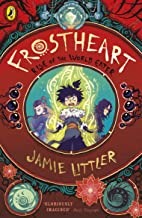 英文书名：RISE OF THE WORLD EATER作    者：Jamie Littler 出 版 社：Puffin 代理公司：United Agents/ANA页    数：512页出版时间：2021年9月30日代理地区：中国大陆、台湾审读资料：电子稿类    型：7-12岁儿童文学/奇幻小说版权已授：英国（Puffin），美国（Viking），德国（Oetinger）,西班牙（RBA），法国， 荷兰，俄罗斯，匈牙利内容简介：畅销书《冰冻之心》三部曲将在这个关于勇敢，忠诚和友谊的史诗故事中落下帷幕。艾什面临着他迄今为止所面临的最大的挑战，邪恶领袖夏尔德将那些被囚禁了数百年的可怕的吞食者释放了出来。只有团结起来，雪海的人民才有希望抵抗怪物的愤怒。然而，当吞食者瞄准了极光城的据点时，部落的人们仍然一如既往地分裂。在绝望之中，艾什和“冰冻之心”的船员决定前往雪怪之地，在那片人类的禁地上寻找关于吞食者起源的真相，以及可能致使其毁灭的唯一弱点……编辑推荐：我们都读过《冰冻之心》，非常喜欢。这个故事真是让人的情绪跌宕起伏，叹为观止！它就是我们所期待的作品——这是一个富含细节的奇幻世界，充满了探险，一个新鲜原创的故事基底，核心的人物积极地用鲜明生动的语言演绎了故事，太棒了。媒体评价：“莱特勒的处女作是狂野的，有趣的，精美丰富的插图，并充满了令人兴奋的情节”。——《卫报》“惊心动魄的故事……真的不负盛名。”                         ——《周日邮报》“提供了许多激动人心的时刻……夹杂着对真挚故事的敏锐理解”。——科克斯书评明星评论作者简介：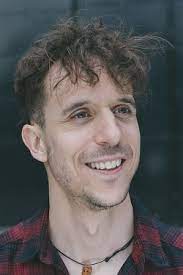 杰米·莱特勒（Jamie Littler）2008年在伯恩茅斯艺术学院毕业，获得了插画专业文学学士学位，2008年在麦克米伦儿童图书奖上获得了最高奖，是英国著名的儿童插画师。《冰冻之心》是杰米自己的作品，构建了精湛世界观和幻想盛宴。他以插画儿童小说而闻名，绘制了著名的《五伙伴历险记》系列。由他插图的丹尼·华莱士的《哈米什与世界阻挡者》（Hamish and the Worldstoppers）获得了2016年塞恩斯伯里儿童图书奖。他还是连载于《凤凰漫画》的漫画系列Cogg and Sprokit的创作者。谢谢您的阅读！请将回馈信息发至：Emily@nurnberg.com.cn徐书凝 (Emily Xu)--------------------------------------------------------------------安德鲁﹒纳伯格联合国际有限公司北京代表处北京市海淀区中关村大街甲59号中国人民大学文化大厦1705室, 邮编：100872电话：010-82504206传真：010-82504200Email: Emily@nurnberg.com.cn网址：www.nurnberg.com.cn微博：http://weibo.com/nurnberg豆瓣小站：http://site.douban.com/110577/微信订阅号：安德鲁书讯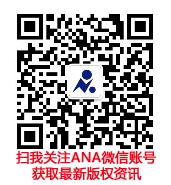 